      No. 141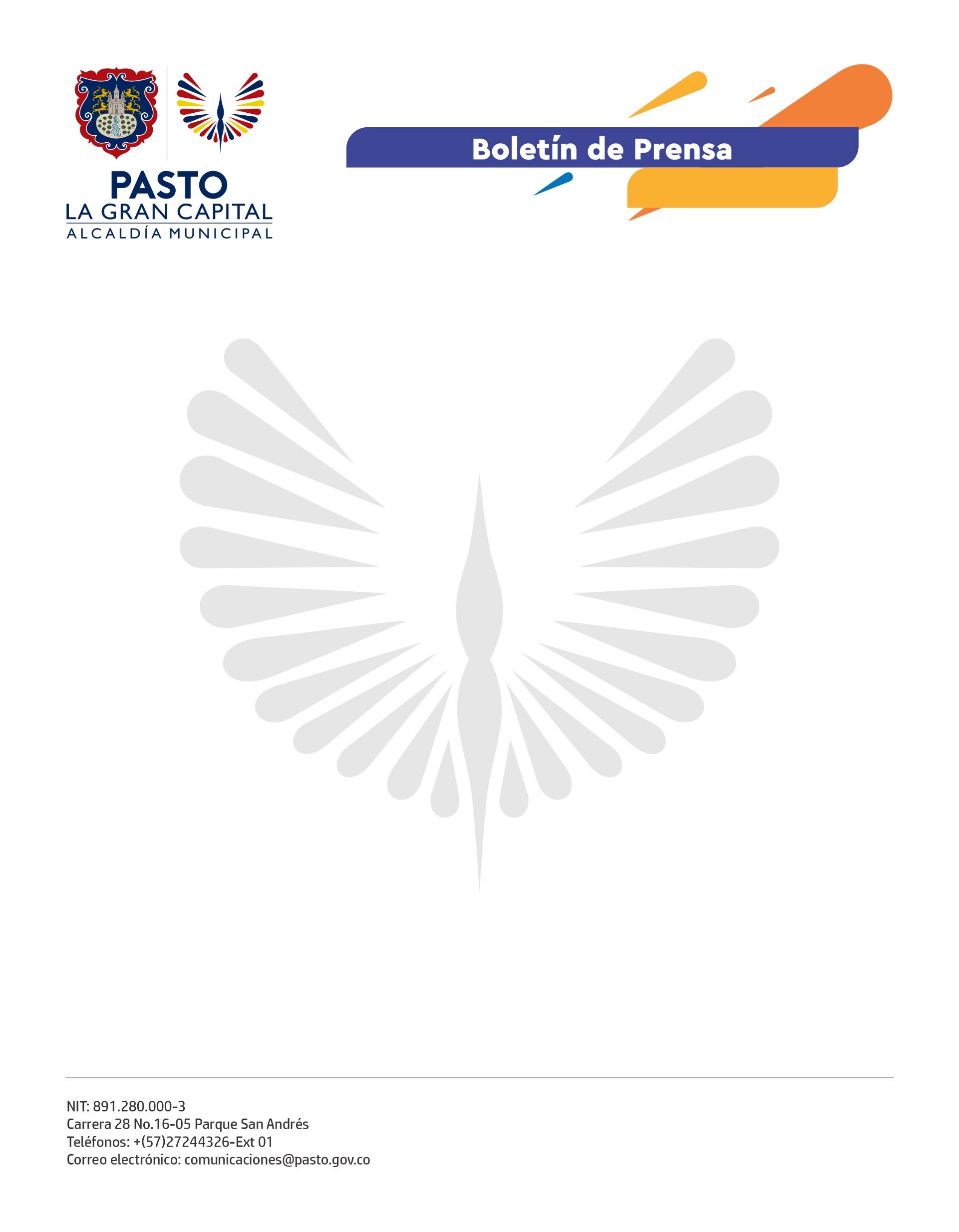 21 de marzo de 2022ALCALDÍA DE PASTO ADELANTA SOCIALIZACIÓN SOBRE LA CONSTRUCCIÓN Y MEJORAMIENTO DE VÍAS INTERNAS CON LÍDERES DEL MERCADO EL POTRERILLOLa directora administrativa de Plazas de Mercado, Carolina Díaz Villota, lideró esta socialización, donde se expuso la metodología y ejecución del proyecto y se enfatizó en el cambio de horario de carga y descarga, la reubicación de algunos usuarios y los cambios oficiales en el centro de abasto. “Por directriz del Alcalde Germán Chamorro de la Rosa, dimos a conocer el cronograma de obras en el contrato en ejecución porque era necesario que líderes y usuarios conocieran los tiempos de trabajo en cada uno de los sectores a intervenir. Hoy, socializamos la información de las fases de ejecución, las mejoras a nivel interno y los nuevos horarios de cargue y descargue de productos”, afirmó la funcionaria.Así mismo, el interventor de la obra, David Chamorro, explicó: “Estamos en la etapa de explanación de las vías externas en la calle 16 A, hemos encontrado un terreno en condiciones aceptables y en próximas semanas seguiremos con la placa de concreto para empalmar con las vías internas de El Potrerillo”.Los usuarios vendedores de la plaza de mercado solicitaron agilidad en la ejecución y expresaron que la socialización fue muy acertada: “Pedimos la propuesta en físico para estudiarla y ver a fondo un plan de contingencia que acoja a las personas afectadas con las intervenciones. Estamos de acuerdo con estas obras que mejorarán el tránsito de la plaza para tener una mejor organización”, expreso el líder Fernando Delgado, quien, además, pidió paciencia a los visitantes durante el tiempo de la intervención. Estos son los nuevos horarios de cargue y descargue en la plaza de mercado El Potrerillo.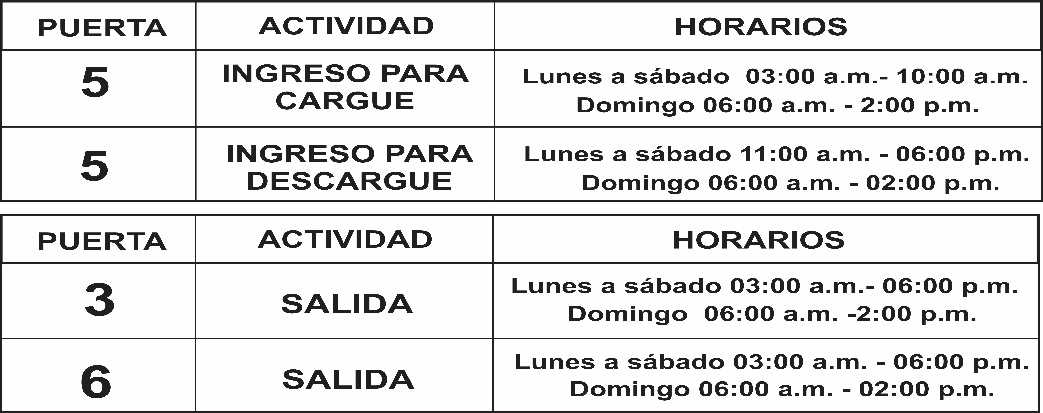 